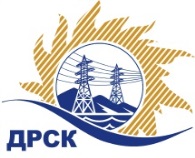 Акционерное Общество«Дальневосточная распределительная сетевая  компания»Протокол № 191/МЭ -ВПзаседания Закупочной комиссии по запросу предложений  в электронной форме участниками которого могут быть только субъекты малого и среднего предпринимательства «Автошины отечественного производства», закупка 263№ ЕИС – 31807378993 (МСП)Способ и предмет закупки: запрос предложений в электронной форме участниками которого могут быть только субъекты малого и среднего предпринимательства «Автошины отечественного производства», закупка 263.КОЛИЧЕСТВО ПОДАННЫХ ЗАЯВОК НА УЧАСТИЕ В ЗАКУПКЕ: 4 (четыре)  заявки.КОЛИЧЕСТВО ОТКЛОНЕННЫХ ЗАЯВОК: 2 (две) заявки.ВОПРОСЫ, ВЫНОСИМЫЕ НА РАССМОТРЕНИЕ ЗАКУПОЧНОЙ КОМИССИИ: О рассмотрении результатов оценки ценовых предложений УчастниковО признании заявок соответствующими условиям Документации о закупке по результатам рассмотрения ценовых предложений Участников.О ранжировке заявок УчастниковО выборе победителя закупкиРЕШИЛИ:По вопросу № 1Признать объем полученной информации достаточным для принятия решения.Принять к рассмотрению  ценовые предложения следующих участников:По вопросу № 2Признать  ценовые предложения следующих Участников: № 22774 ООО «ДВТК»; № 22881 ООО «БАРТ-АВТО» соответствующими условиям Документации о закупке и принять их к дальнейшему рассмотрению По вопросу № 3Утвердить расчет баллов по результатам оценки заявок: Утвердить ранжировку заявок:По вопросу № 4Признать Победителем закупки Участника, занявшего 1 (первое) место в ранжировке по степени предпочтительности для Заказчика: № 22774 ООО «ДВТК» (ИНН 5018123041/КПП 505401001/ОГРН 1075018020252)  с ценой заявки не более 9 324 073,89 руб. без учета НДС.Срок поставки: до 30 марта 2019 г.Условия оплаты: Расчет за поставленный Товар производится Покупателем в течение 30 (тридцати) календарных дней с даты  подписания товарной накладной (ТОРГ-12) или Универсального передаточного документа (УПД) на основании счета, выставленного Поставщиком.Инициатору договора обеспечить подписание договора с Победителем не ранее чем через 10 (десять) календарных дней и не позднее 20 (двадцати) календарных дней после официального размещения итогового протокола по результатам закупки.Победителю закупки в срок не позднее 3 (трех) рабочих дней с даты официального размещения итогового протокола по результатам закупки обеспечить направление по адресу, указанному в Документации о закупке, информацию о цепочке собственников, включая бенефициаров (в том числе конечных), по форме и с приложением подтверждающих документов согласно Документации о закупке.Исп. Коротаева Т.В.Тел. (4162) 397-205город  Благовещенск«04» марта 2019 №п/пНаименование, адрес и ИНН Участника и/или его идентификационный номерДата и время регистрации заявки№ 2277417.01.2019 08:47№ 2288117.01.2019 16:55№ 2327118.01.2019 04:31№ 2327218.01.2019 04:33№п/пИдентификационный номер УчастникаДата и время регистрации заявкиЦеновое предложение, руб. без НДС№ 22774 ООО «ДВТК»17.01.2019 08:479 324 073,89№ 22881 ООО «БАРТ-АВТО»17.01.2019 16:5513 235 521,00Критерий оценки (подкритерий)Весовой коэффициент значимостиВесовой коэффициент значимостиКоличество баллов, присужденных заявке по каждому критерию / подкритерию
(с учетом весового коэффициента значимости) Количество баллов, присужденных заявке по каждому критерию / подкритерию
(с учетом весового коэффициента значимости) Критерий оценки (подкритерий)критерия подкритерия№ 22774 ООО «ДВТК»№ 22881 ООО «БАРТ-АВТО»Критерий оценки 1: цена договора90%-//-1,460,18Критерий оценки 2: опыт выполнения аналогичных профилю лота работ10%-//-0,000,50Итоговый балл заявки 
(с учетом весовых коэффициентов значимости)Итоговый балл заявки 
(с учетом весовых коэффициентов значимости)Итоговый балл заявки 
(с учетом весовых коэффициентов значимости)1,460,68Место в ранжировке (порядковый № заявки)Наименование Участника и/или идентификационный номерДата и время регистрации заявкиИтоговая цена заявки, 
руб. без НДС Возможность применения приоритета в соответствии с 925-ПП1 место№ 22774 ООО «ДВТК»17.01.2019 08:479 324 073,89нет2 место№ 22881 ООО «БАРТ-АВТО»17.01.2019 16:5513 235 521,00нетСекретарь Закупочной комиссии 1 уровня АО «ДРСК»___________________М.Г. Елисеева